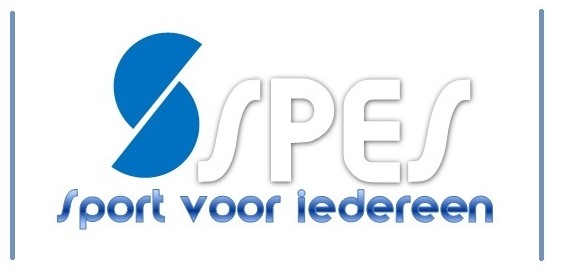 AGENDA ALGEMENE LEDENVERGADERING SPESVrijdag 22 maart 2019 om 20.00 uurHet bestuur van SV SPES nodigt leden, donateurs en ouders van jeugdleden uit voor de jaarvergadering, die plaatsvindt op vrijdag 22 maart in het dorpscentrum.De agenda voor de ALV 2019 ziet er als volgt uit.Opening en voorstel tot vaststellen van de agendaMededelingenIngekomen stukken m.b.t. deze ALVVaststellen verslag ALV van 9 februari 2018SPES-beleidVertrouwenspersoonJaarplanContributiewijzigingJaarverslagVerslag van de kascommissieBenoeming kascommissieFinanciënBegroting 2019Doelstellingen 2019JubilarissenW.v.t.t.k.RondvraagSluitingDe financiële stukken liggen ter inzage bij onze penningmeester.Namens het bestuur van SV SPESTineke Lanting, secretarissecretariaat@svspes.nl